PRIPREMA ZA PROVJERU ZNANJA: UNIT 4        (11.05. pon 11:00-11:45)   SAT   What's the time?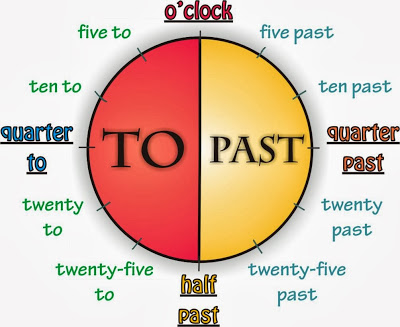 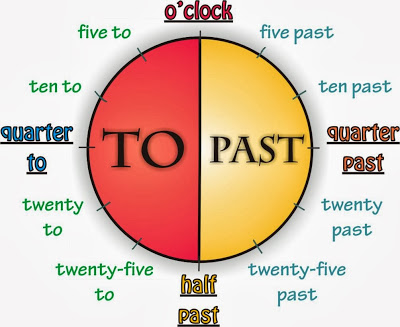 Kad govorimo koliko je sati minute uvijek dolaze na 1. mjesto:6:20 –  It's twenty past six.		 8:35 –  It's twenty-five to nine. 10:05 – It's five past ten.		4:50 – It's ten to five.-----------------------------------------------------------------------------------------------------------------ON/ATON Monday he gets up AT half past seven. (7:30)ON-koji DAN?                AT-u koliko SATI?We go to school on Monday.         We go to school at quarter to eight. (7:45)-----------------------------------------------------------------------------------------------------------------PRESENT SIMPLE – sadašnje vrijeme, služi za izricanje rutina i navikaI brush my teeth every morning.My parents go to work at half past 8. (svako jutro)No, kad je subjekt u rečenici he / she / it glagolu dodajemo nastavak -sHe plays the piano. The first lesson starts at 8 o'clock.Na isti način u negativnom obliku pazimo koji je subjekt u rečenici, pa razlikujemo DON'T (svi ostali)  ili  DOESN'T (he/she/it)I don't like cheese. 			 She doesn't take the bus to school.You don't go to school every day.	  He doesn't speak English.Isto vrijedi i za upitni oblik:Do you have a brother?  			 Does she go to church every day? Do they walk to school? 	 	             Does he play tennis?Nakon does ili doesn't glagolu ne dodajemo nastavak -s--------------------------------------------------------------------------------------------------------WH-QUESTIONS  (Why-zašto, When-kada, Where-gdje).    Wh   +    DO/DOES     +  SUBJECTWhere do you play tennis?When does Tina get up?Why does he walk to school?-----------------------------------------------------------------------------------------------------------------VAŽNO!Test će biti otvoren na stranici SocrativeRoom: ZELIC5125Datum i vrijeme: 11.05. ponedjeljak 11:00 – 11:45